РЕШЕНИЕРассмотрев проект решения о внесении изменения в решение Городской Думы Петропавловск-Камчатского городского округа от 28.10.2015 № 851-р
«О создании рабочей группы по разработке проекта решения Городской Думы Петропавловск-Камчатского городского округа «О внесении изменений в Решение Городской Думы Петропавловск-Камчатского городского округа от 18.11.2010
№ 304-нд «О едином налоге на вмененный доход для отдельных видов деятельности на территории Петропавловск-Камчатского городского округа», внесенный Главой администрации Петропавловск-Камчатского городского округа Зайцевым Д.В.,
в соответствии со статьей 17 Регламента Городской Думы Петропавловск-Камчатского городского округа, Городская Дума Петропавловск-Камчатского городского округаРЕШИЛА:1. Внести в решение Городской Думы Петропавловск-Камчатского городского округа от 28.10.2015 № 851-р «О создании рабочей группы по разработке проекта решения Городской Думы Петропавловск-Камчатского городского округа 
«О внесении изменений в Решение Городской Думы Петропавловск-Камчатского городского округа от 18.11.2010 № 304-нд «О едином налоге на вмененный доход для отдельных видов деятельности на территории Петропавловск-Камчатского городского округа» изменение, изложив пункт 1 в следующей редакции:«1. Создать рабочую группу по разработке проекта решения Городской Думы Петропавловск-Камчатского городского округа «О внесении изменений в Решение Городской Думы Петропавловск-Камчатского городского округа от 18.11.2010
№ 304-нд «О едином налоге на вмененный доход для отдельных видов деятельности на территории Петропавловск-Камчатского городского округа» в следующем составе:2. Настоящее решение вступает в силу со дня его подписания. 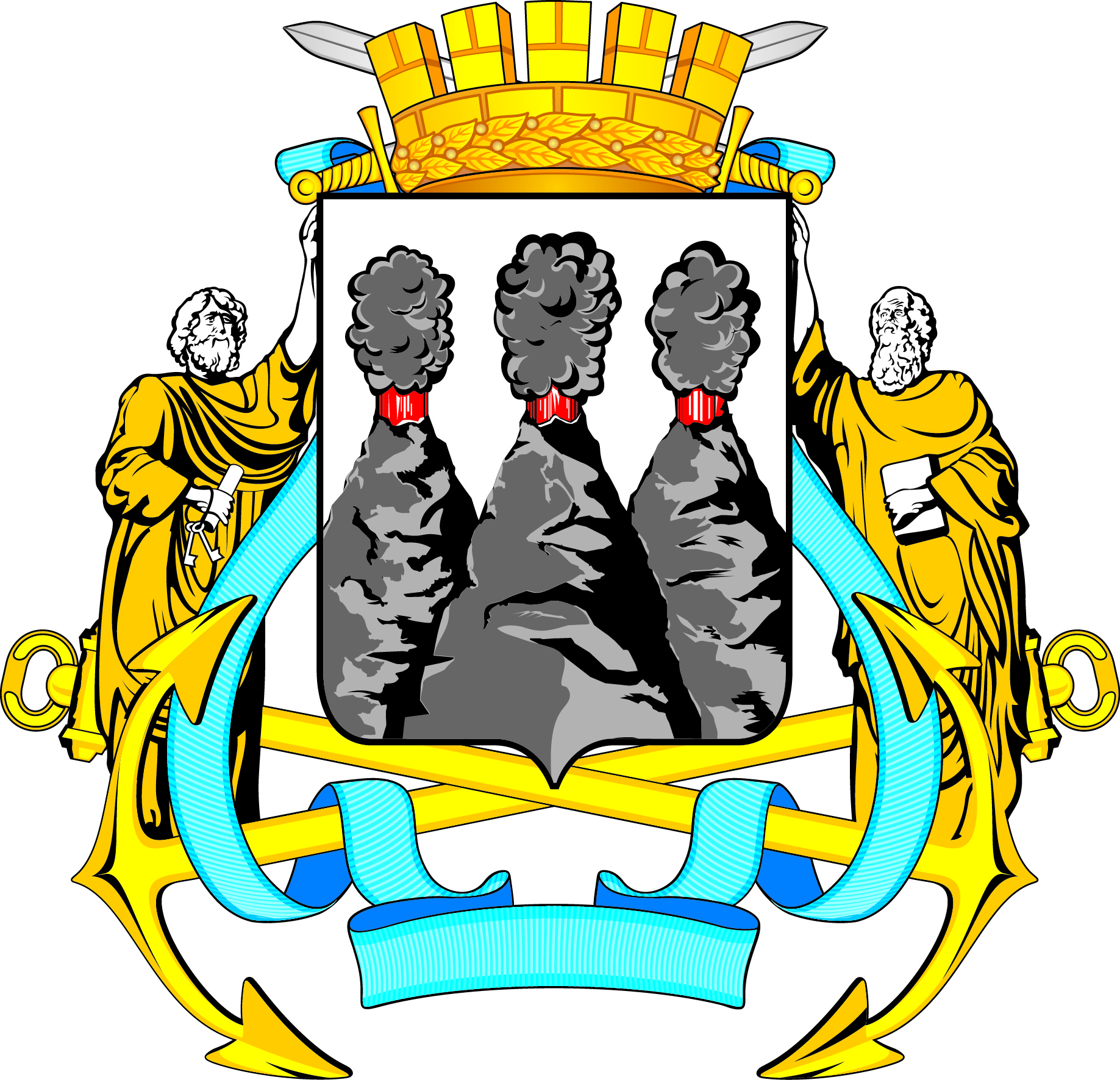 ГОРОДСКАЯ ДУМАПЕТРОПАВЛОВСК-КАМЧАТСКОГО ГОРОДСКОГО ОКРУГАот 20.04.2016 № 954-р44-я сессияг.Петропавловск-КамчатскийО внесении изменения в решение Городской Думы Петропавловск-Камчатского городского округа
от 28.10.2015 № 851-р «О создании рабочей группы по разработке проекта решения Городской Думы Петропавловск-Камчатского городского округа
«О внесении изменений в Решение Городской Думы Петропавловск-Камчатского городского округа
от 18.11.2010 № 304-нд «О едином налоге на вмененный доход для отдельных видов деятельности на территории Петропавловск-Камчатского городского округа»председатель рабочей группы:председатель рабочей группы:председатель рабочей группы:Урушадзе Ш.С.-начальник Управления экономического развития
и имущественных отношений администрации Петропавловск-Камчатского городского округа;заместитель председателя рабочей группы:заместитель председателя рабочей группы:заместитель председателя рабочей группы:Кирносенко А.В.-заместитель председателя Городской Думы Петропавловск-Камчатского городского округа, председатель Комитета по местному самоуправлению и межнациональным отношениям;секретарь рабочей группы: секретарь рабочей группы: секретарь рабочей группы: Тихонов А.М.-советник правового отдела Управления делами администрации Петропавловск-Камчатского городского округа;члены рабочей группы:члены рабочей группы:члены рабочей группы:Волкова М.В.-ведущий консультант бюджетного отдела Управления финансов администрации Петропавловск-Камчатского городского округа;Добуева О.Э.-советник юридического отдела аппарата Городской Думы Петропавловск-Камчатского городского округа;Дубровина Л.Ю.-заместитель начальника отдела экономического анализа
и мониторинга Управления экономического развития
и имущественных отношений администрации Петропавловск-Камчатского городского округа;Комиссаров В.В.-депутат Городской Думы Петропавловск-Камчатского городского округа по избирательному округу № 6;Питерский А.А.-депутат Городской Думы Петропавловск-Камчатского городского округа по избирательному округу № 1;Тарасик Э.П.-заместитель председателя Контрольно-счетной палаты Петропавловск-Камчатского городского округа;Чеботарев К.Ю.-депутат Городской Думы Петропавловск-Камчатского городского округа по избирательному округу № 7.».Глава Петропавловск-Камчатского городского округа, исполняющий полномочия председателя Городской ДумыК.Г. Слыщенко